ББК60Р13Разработчики.ББК 60Р13© ГПОУ РК «Колледж культуры», 2020Содержание1. Паспортрабочей программы учебной дисциплины1.1. Область применения рабочей программы учебной дисциплиныРабочая программа учебной дисциплины ОД.01.02. «Обществознание» (включая экономику и право)» направлена на реализацию федерального государственного образовательного стандарта среднего (полного) общего образования (профильное обучение) в пределах профессиональной образовательной программы среднего профессионального образования, формируемой на основе федерального государственного образовательного стандарта среднего профессионального образования по специальности СПО 54.02.02 «Декоративно-прикладное искусство и народные промыслы»Программа разработана на основе требований ФГОС среднего общего образования, предъявляемых к структуре, содержанию и результатам освоения учебной дисциплины «Обществознание», и в соответствии с Рекомендациями по организации получения среднего общего образования в пределах освоения образовательных программ среднего профессионального образования на базе основного общего образования с учетом требований федеральных государственных образовательных стандартов и получаемой профессии или специальности среднего профессионального образования (письмо Департамента государственной политики в сфере подготовки рабочих кадров и ДПО Минобрнауки России от 17 марта 2015 г. № 06-259).Рабочая программа учебной дисциплины ОД.01.02. «Обществознание» может быть использована в дополнительном профессиональном образовании и профессиональной подготовке работников сферы культуры при наличии среднего общего образования.1.2. Место учебной дисциплины в структуре основной профессиональной образовательной программыДанная учебная дисциплина является составным элементом федерального компонента  среднего общего образования (базовые учебные дисциплины), обязательной части циклов ППССЗ (общий гуманитарный и социально-экономический цикл).1.3. Цели и задачи учебной дисциплины – требования к результатам освоения учебной дисциплины:Рабочая программа учебной дисциплины «Обществознание» составлена в соответствии с Примерной программой учебной дисциплины «Обществознание», предназначенной для изучения в учреждениях среднего профессионального образования, реализующих образовательную программу среднего (полного) общего образования, при подготовке квалифицированных специалистов среднего звена.Согласно «Рекомендациям по реализации образовательной программы среднего (полного) общего образования в образовательных учреждениях начального профессионального и среднего профессионального образования в соответствии с федеральным базисным учебным планом и примерными учебными планами для образовательных учреждений Российской Федерации, реализующих программы общего образования» (письмо Департамента государственной политики в сфере подготовки рабочих кадров и ДПО Минобрнауки России от 17 марта 2015 г. № 06-259) обществознаниев учреждениях среднего профессионального образования (далее – СПО) изучается с учетом профиля получаемого профессионального образования.Изучение обществознания (включая экономику и право) на базовом уровне среднего (полного) общего образования направлено на достижение следующих целей:- развитие личности в период ранней юности, ее духовно-нравственной, политической и правовой культуры, экономического образа мышления, социального поведения, основанного на уважении закона и правопорядка; способности к личному самоопределению и самореализации; интереса к изучению социальных и гуманитарных дисциплин;- воспитание общероссийской идентичности, гражданской ответственности, правового самосознания, толерантности, приверженности к гуманистическим и демократическим ценностям, закрепленным в Конституции Российской Федерации;- освоение системы знаний об экономической и иных видах деятельности людей, об обществе, его сферах, правовом регулировании общественных отношений, необходимых для взаимодействия с социальной средой и выполнения типичных социальных ролей человека и гражданина, для
последующего изучения социально-экономических и гуманитарных дисциплин в учреждениях системы среднего и высшего профессионального образования или самообразования;- овладение умениями получать и критически осмысливать социальную (в том числе экономическую и правовую) информацию, анализировать, систематизировать полученные данные; освоение способов познавательной, коммуникативной, практической деятельности, необходимых для участия в жизни гражданского общества и государства;- формирование опыта применения полученных знаний и умений для решения типичных задач в области социальных отношений; гражданской и общественной деятельности, межличностных отношений, включая отношения между людьми различных национальностей и вероисповеданий, в семейно-бытовой сфере; для соотнесения своих действий и действий других людей с нормами поведения, установленными законом; содействия правовыми способами и средствами защите правопорядка в обществе.Задачи изучения дисциплины:обучение студентов правилам пользования научными инструментами, теориями и методами; формирование аналитического мышления студента, его подготовка к будущей профессиональной деятельности; воспитание социально активной личности, имеющей гуманистическое мировоззрение и способной отстаивать демократические идеалы и защищать патриотическую позицию; научиться корректному ведению дискуссий, отстаиванию в условиях демократии и плюрализма мнений собственной позиции;подготовка студента к жизни во взрослом мире, путем предоставления исчерпывающей информации об окружающем обществе.Основу программы составляет содержание, согласованное с требованиями Федерального компонента государственного стандарта среднего общего образования базового и повышенного уровня.Обществознание является интегративным курсом, охватывает круг вопросов по философии, экономике, социологии, психологии, политологии и праву, культурологии, раскрывает общество в единстве всех его сфер, институтов и общественных процессов.Изучение Обществознания по данной программе направлено на достижение общеобразовательных, воспитательных и практических задач.Общеобразовательные задачи обучения направлены на развитие интеллектуальных способностей обучающихся, логического мышления, памяти; повышение общей культуры и культуры речи; расширение кругозора обучающихся, знаний об исторических процессах и их закономерностях; формирование у обучающихся навыков и умений аналитической и самостоятельной работы, совместной работы в группах, умений общаться друг с другом и в коллективе.Воспитательные задачи предполагают формирование и развитие личности обучающихся, их нравственно-эстетических качеств, мировоззрения, гражданских черт характера; отражают общую гуманистическую направленность образования и реализуются в процессе коллективного взаимодействия обучающихся, а также в педагогическом общении преподавателя и обучающихся.Практические задачи обучения направлены на развитие всех составляющих общих и профессиональных компетенций. В результате освоения учебной дисциплины ОД.01.02. «Обществознание»студенты, обучающиеся по  специальности«Декоративно-прикладное искусство и народные промыслы»должен знать:социальные свойства человека, его взаимодействие с другими людьми;сущность общества как формы совместной деятельности людей;характерные черты и признаки основных сфер жизни общества;содержание и значение социальных норм, регулирующих общественные отношения;уметь:описывать основные социальные объекты, выделяя их существенные признаки; человека как социально-деятельное существо; основные социальные роли;сравнивать социальные объекты, суждения об обществе и человеке, выявлять их общие черты и различия;объяснять взаимосвязи изученных социальных объектов (включая взаимодействия общества и природы, человека и общества, сфер общественной жизни, гражданина и государства);приводить примеры социальных объектов определенного типа, социальных отношений, ситуаций, регулируемых различными видами социальных норм, деятельности людей в различных сферах;оценивать поведение людей с точки зрения социальных норм, экономической рациональности;решать в рамках изученного материала познавательные и практические задачи, отражающие типичные ситуации в различных сферах деятельности человека;осуществлять поиск социальной информации по заданной теме в различных источниках (материалах средств массовой информации, учебных текстах и других адаптированных источниках), различать в социальной информации факты и мнения;самостоятельно составлять простейшие виды правовых документов (заявления, доверенности);использовать приобретенные знания и умения в практической деятельности и повседневной жизни для ориентирования в актуальных общественных событиях и процессах, нравственной и правовой оценки конкретных поступков людей, реализации и защиты прав человека и гражданина, осознанного выполнения гражданских обязанностей, первичного анализа и использования социальной информации, сознательного неприятия антиобщественного поведения;приобрести компетенции:ОК 10. Использовать умения и знания учебных дисциплин федерального государственного образовательного стандарта среднего общего образования в профессиональной деятельности.Использовать приобретенные знания и умения в практической деятельности и повседневной жизни для:- успешного выполнения типичных социальных ролей; сознательного взаимодействия с различными социальными институтами;- совершенствования собственной познавательной деятельности;- критического восприятия информации, получаемой в межличностном общении и массовой коммуникации; осуществления самостоятельного поиска, анализа и использования собранной социальной информации;- решения практических жизненных проблем, возникающих в социальной деятельности;- ориентировки в актуальных общественных событиях, определения личной гражданской позиции;- предвидения возможных последствий определенных социальных действий;- оценки происходящих событий и поведения людей сточки зрения морали и права;- реализации и защиты прав человека и гражданина, осознанного выполнения гражданских обязанностей;- осуществления конструктивного взаимодействия людей с разными убеждениями, культурными ценностями и социальным положением;- понимания взаимосвязи учебного предмета с особенностями профессий и профессиональной деятельности, в основе которых лежат знания по данному учебному предмету (абзац введен Приказом Минобрнауки России от 10.11.2011 N 2643).1.4. Рекомендуемое количество часов на освоение примерной программы учебной дисциплины:по специальности Декоративно-прикладное искусство и народные промыслы»Студенты, обучающиеся по специальности «Декоративно-прикладное искусство и народные промыслы» изучают дисциплину в 1,2 и 3 семестрах.2. Структура и содержание учебной дисциплины2.1. Объем учебной дисциплины и виды учебной работыпо специальности Декоративно-прикладное искусство и народные промыслы»2.2. Тематический план и содержание учебной дисциплины1 семестр (39– максим. учебн. нагрузка, в том числе  32– аудит., 7 самост.)2 семестр (27 – максим. учебн. нагрузка, в том числе  20 – аудит., 7 самост.)3 семестр (22 – максим. учебн. нагрузка, в том числе  16 – аудит., 6 самост.)3. Условия реализации учебной дисциплины3.1. Требования к минимальному материально-техническому обеспечениюРеализация учебной дисциплины требует наличияОборудование учебного кабинетаТехнические средства обучения3.2. Информационное обеспечение обученияПеречень рекомендуемых учебных изданий, Интернет-ресурсов, дополнительной литературы.Основные источники:Дополнительные источники: 	Ресурсы ИнтернетФилософский факультет Санкт-Петербургского государственного университета Электронная библиотекаhttp://philosophy.spbu.ru/libraryСетевые ресурсыhttp://philosophy.spbu.ru/4133Веб-кафедра философской антропологии-Теория- Тексты- Проекты- Энциклопедияhttp://anthropology.ru/ru/index.htmlБиблиотеки, каталоги ресурсов Интернет по обществознанию.Законодательство Россииhttp://www.labex.ruКаталог Российского общеобразовательного порталаhttp://www.school.edu.ruКаталог «Школьный Яндекс»http://school.yandex.ruКоллекция ссылок интернет - ресурсов по истории и обществознаниюhttp://nsportal.ru/shkola/istoriya/library/kollektsiya-ssylok-internet-resursov-po-istorii-i-obshchestvoznaniyu	Коллекция ссылок интернет - ресурсов по обществознаниюhttp://school22.admsurgut.ru/Pupils/resurs/obsch/	Образовательные ресурсы сети Интернет пообществознанию	http://catalog.iot.ru/index.php?cat=33Обществознание/Файлы/ Абитуриентам и школьникам http://www.twirpx.com/files/abit/sc_social/Портал информационной поддержки Единого государственного экзаменаhttp://ege.edu.ruПортал социально - гуманитарное образованиеhttp://www.humanities.edu.ru - Правоведениеhttp://www.grandars.ru/college/pravovedenie/Федеральный центр информационно-образовательных ресурсов (ФЦИОР)http://eor.edu.ru4. Контроль и оценкарезультатов освоения учебной дисциплины4.1 Банк средств для оценки результатов обученияКонтроль и оценка результатов освоения учебной дисциплины осуществляется преподавателем в процессе проведения практических занятий и лабораторных работ, тестирования, а также выполнения обучающимися индивидуальных заданий, проектов, исследований.Оценочные средства составляются преподавателем самостоятельно при ежегодном обновлении банка средств. Количество вариантов зависит от числа обучающихся.Вопросы к промежуточной аттестации в форме дифференцированного зачёта.Обществознание как учебная дисциплина.Человек как биосоциальное и духовное существо.Бытие, потребности и способности человека.Человеческая деятельность и ее многообразие.Познание. Научное познание.Психологические характеристики личности.Общество как сложная динамичная система.Сферы общественной жизни.Типология обществ.Развитие взглядов на общество.Формационный и цивилизационный подходы к изучению общества.12. Общественный прогресс.13. Общество и природа.14. Глобальные проблемы современности и пути их решения.15. Духовная жизнь общества. Духовная культура личности и общества.16. Наука и образование в современном мире.17. Мораль как элемент духовной культуры.18. Религия как элемент духовной культуры.19. Искусство как элемент духовной культуры. Виды искусств.20. Экономика, ее роль в жизни человека и общества.21. Типы экономических систем.                                                                                                               22. Экономический цикл, его основные фазы.                                                                                                                                 23. Экономическое содержание собственности. Правовые аспекты экономики.                                                         24. Рынок как особый институт, организующий социально-экономическую систему общества.25. Многообразие рынков в современной экономике.26. Производство и предпринимательство.27. Деньги, денежное обращение, инфляция.28. Банки и банковская система РФ.29. Роль государства в экономике.30. Государственный бюджет.31. Показатели состояния государственной экономики: ВВП, ВНП.32. Налоги, виды налогов.33. Рынок труда. Занятость и безработица.34. Россия в рыночной экономике.35. Мировая экономика, Россия в системе мировых экономических связей.                                                                                                36. Социальная (стратификационная) структура общества.37. Статус человека и социальные роли.38. Социальная мобильность.39. Социальные нормы и социальное поведение.40. Социальные конфликты.41. Семья как социальный институт, правовые основы семьи и брака.42. Ребёнок и его права.43. Этнические общности и межнациональные отношения.44. Политика, ее роль в жизни общества.45. Политическая система общества.46. Власть – центральный элемент политики.47. Государство: понятие, признаки, теории происхождения.48. Государство: функции, структура, типы.49. Формы правления.50. Формы государственного устройства.51. Политические режимы.52. Гражданское общество и правовое государство.53. Политические идеологии.54. Политические партии и партийные системы.55. Выборы и избирательные системы.56. Правовое регулирование общественных отношений. Система права.57. Нормы права и виды правовых норм.58. Источники (формы) права.59. Правовые отношения. Правонарушение, юридическая ответственность и её виды.                                                                                                                                         60. Основы конституционного строя РФ.61. Полномочия Президента РФ.62. Правительство РФ. Судебная система РФ.63. Российская Федерация и ее субъекты.64. Права и свободы человека и гражданина.65. Гражданское право РФ и гражданские правоотношения.66. Понятие административного права РФ. Административная ответственность.                                                                              67. Трудовое право РФ.68. Семейное право РФ.69. Понятие уголовного права РФ. Уголовная ответственность.70. Федеральное Собрание РФ.Практические вопросы, направленные на оценку способности использования приобретенных знаний и умений в практической деятельности и повседневной жизни:1. Люди, жившие в первой половине ХХ века, не знали ни телевизора, ни мобильного телефона, ни стиральных машин. А для их детей и внуков все это, как и сверхзвуковые самолеты, кондиционеры, персональные компьютеры, стало частью обычной жизни. Какие выводы о развитии науки и образования можно сделать из этих фактов?2. На улице вы увидели группу людей, которые призывали взрослых вместе с детьми перекрыть пролегающую поблизости автомобильную магистраль, чтобы заставить власти прекратить начавшуюся вырубку находящегося рядом старинного парка. Как вы поведете себя? Объясните вашу позицию.3. На улице вы стали свидетелем ограбления пожилого человека и пришли в милицию, чтобы рассказать о происшедшем. Как вы должны вести себя при снятии с вас свидетельских показаний? Что при этом должны предпринять следственные органы? Почему?4. Для приобретения компьютера несовершеннолетний гражданин П. решил продать в антикварный магазин дорогую старинную вазу, доставшуюся ему по наследству. При совершении сделки владелец магазина попросил предъявить завещание и паспорт, после чего выдал подростку деньги за приобретенную у него вещь. Узнав о совершении сделки, родители подростка подали в суд на владельца магазина. Какое решение должен вынести суд по данному делу? На статьи какого кодекса будет опираться суд при вынесении решения?5. На территории, примыкающей к заповеднику, региональные власти решили строить нефтеперерабатывающий завод. Население региона разделилось на два лагеря: защитников природы, выступающих против этого строительства, и сторонников открытия нового предприятия, позволяющего решить серьезную для данной территории проблему безработицы. Вы оказались в группе местных жителей, в которой спорили сторонники той и другой позиции. Какую из этих позиций вы готовы поддержать? Какие аргументы вы приведете?6. «Каждому человеку должно быть предоставлено равное право преследовать свою выгоду, и от этого выигрывает все общество» — так сформулировал основной принцип рыночной экономики ученый А. Смит. Раскройте смысл этого утверждения и аргументируйте его.7. Русский философ И.А. Ильин считал, что необходимо «научить народ самостоятельно думать о государственной жизни, понимать ее задачи и самостоятельно действовать во имя ее целей». Нужно ли это делать в наше время? Если такую задачу не решать, то каковы будут последствия этого? Объясните ваш ответ.8. Представьте, что в одной из поездок вы оказались в окружении людей, которые не понимают вашего языка. Что вы будете делать? Какими способами попробуете установить  контакт при отсутствии сопровождающего лица?9. В вашу квартиру, в которой в данный момент находитесь только вы, пришли с обыском сотрудники милиции. Они объяснили, что по их данным в вашем доме хранятся наркотики. Какие предусмотренные законом действия вы можете предпринять в данной ситуации? Куда следует обратиться в том случае, если ваши законные действия сотрудники милиции проигнорируют?10. Прочитай отрывок из работы современного социолога. «Родители и дети не могут и не должны быть равноправны в материальном плане. У родителей должна быть власть над детьми — это во всеобщих интересах. И все же их отношения должны в принципе носить характер равноправия. В демократической семье власть родителей основывается на неписаном соглашении». Как ты понимаешь слова автора о том, что власть родителей над детьми отвечает всеобщим интересам? Чьи интересы, кроме интересов детей и родителей, здесь подразумеваются? Каким, на твой взгляд, могло бы быть упоминаемое автором «неписаное соглашение» между родителями и детьми?11. Французский писатель Антуан де Сент-Экзюпери однажды написал: «Глина, из которой ты слеплен, высохла и затвердела, и уже ничто и никто на свете не сумеет пробудить в тебе уснувшего музыканта, или поэта, или астронома, который, быть может, жил в тебе когда-то». Установи связь между мнением писателя и тем, что ты изучил в курсе обществознания о развитии способностей человека. Что необходимо человеку, чтобы стать музыкантом, поэтом, художником, ученым?12. Проанализируйте свой нынешний социальный статус. Попытайтесь спрогнозировать его изменения в ближайшем будущем. Какие новые статусные позиции вы хотели бы обрести? Что вы сделаете для этого?13. Гражданин иностранной державы, находясь за рулем автомобиля, совершил наезд на пешехода в одном из городов России. При составлении протокола на месте ДТП между его показаниями и показаниями пострадавшего возникли разногласия: каждый из них доказывал свою невинностью. Кто из них в данной ситуации имеет больше прав? Имеет ли право иностранный гражданин на получение квалифицированной юридической помощи и на судебную защиту его прав? Аргументируйте ваш ответ.14. В одном из старших классов шел диспут, посвященный выбору профессии. Один из выступающих утверждал, что в основе выбора профессии лежит стремление реализовать свои силы и возможности. Другой высказал соображение, что многими людьми движет желание получать большую зарплату. Третий отметил, что при выборе профессии люди ориентируются на потребности страны в тех или иных специалистах. И одна ученица сказала, что важно также видеть пользу, которую выбранная профессия принесет людям. Кого бы поддержали вы? Обоснуйте вашу собственную позицию по обсуждаемому вопросу.15. Прочтите документ и ответьте на вопросы к нему. Австрийский экономист Ф.А. Хайек писал: «Поскольку никакой мыслимый центр не в состоянии всегда быть в курсе всех обстоятельств постоянно меняющихся спроса и предложения на различные товары и оперативно доводить эту информацию до сведения заинтересованных сторон. Нужен, какой - то механизм, автоматически регистрирующий все существенные последствия индивидуальных действий и выражающий их в универсальной форме, которая была бы и результатом прошлых и ориентиром для будущих индивидуальных решений. Именно таким механизмом является в условиях конкуренции система цен, и никакой другой механизм не может его заменить. Наблюдая движение сравнительно небольшого количества цен, как наблюдает инженер движение стрелок приборов, предприниматель получает возможность согласовывать свои действия с другими. Существенно, что эта функция системы цен реализуется только в случае конкуренции, то есть лишь при условии, что отдельный предприниматель должен учитывать движение цен, но не может его контролировать». Объясните, почему ученый называет рыночную цену товара «результатом прошлых и ориентиром для будущих индивидуальных решений» производителей. Используя знания курса «Обществознание» и авторский текст, объясните действие механизма рыночных цен, как координатора поведения основных участников рынка потребителя, производителя16. Для удовлетворения жизненных потребностей человека необходимы деньги. Джек Лондон однажды написал: «Больше денег — больше жизни». Предположите, какие аргументы, и ,какие контраргументы могли бы выставить защитники и противники этой точки зрения.17. Отечественный писатель и педагог А.С. Макаренко в своих воспоминаниях о работе с беспризорниками написал: «Мы натирали полы каждый день. Натерли пол, зал блестит, и кто-то прошел в грязных ботинках по полу. Пустяковый случай. Уверяю вас, никакое воровство, никакое хулиганство не доводило меня так до белого каления, как эти грязные следы. Почему нагрязнил? Потому что никто не видел. Ведь это, может быть, тот... который от других требует правильного поведения, идет впереди. И когда он остался один, наедине, когда его никто не видел, — он плюнул на работу своих товарищей, на свой собственный уют, на свою этику и красоту, потому что никто не видел». Выделите в прочитанном факты и личное авторское мнение. Что, на ваш взгляд, возмутило А.С. Макаренко в описанной ситуации? Какие черты личности воспитанников и автора отражаются в тексте?18. Сравните две позиции, два приоритета в экономической политике государства:1) максимально полное вытеснение государства из сферы регулирования экономических отношений, уменьшение числа его функций, полная свобода рынка и цен; 2)возрастание роли государства в регулировании экономических  и социальных процессов. Какую позицию вы бы поддержали? Можно ли учесть обе позиции и добиться компромисса? Аргументируйте ваш ответ.19. Современный правовед Б. Лукашова пишет: «В цивилизованном обществе суду принадлежит центральное место во всей правовой системе. Именно суд олицетворяет подлинное право, истинную справедливость. Чем выше роль, авторитет суда и правосудия в целом, чем большей самостоятельностью и независимостью обладает суд во взаимоотношениях с представительными органами и органами управления, тем выше в стране уровень законности и демократии, тем надежнее защищены от возможных посягательств права и свободы граждан. <...> В государстве, стремящемся стать правовым, суд обязан быть именно Судом - авторитетным, властным, самостоятельным, подлинно независимым. Люди хотят видеть в нем не бюрократическое учреждение, долгое на разбирательство и скорое на расправу, а реального гаранта их прав, надежного защитника их интересов». Сформулируйте основную идею прочитанного текста. Раскройте смысл следующего высказывания: «В цивилизованном обществе суд олицетворяет подлинное право, истинную справедливость».20. В течение года вы работали по договору в фирме, производящей канцелярские принадлежности. Поскольку сумма заработка была достаточно высокой, вы решили освободиться от родительской опеки и добиться объявления себя полностью дееспособным. Имеете ли вы на это право, если вам исполнилось 16 лет? Какая может возникнуть трудность и есть ли способ ее преодоления?21. Гражданка М. приобрела в магазине красивые и дорогие осенние сапоги. Во время покупки товара хозяин небольшого бутика уверял, что сапоги сделаны из натуральной кожи. Однако через два месяца носки у гражданки М. началась аллергия. Обратившись к специалистам, она узнала, что причиной аллергии были сапоги, сделанные из синтетических материалов. Приведите признаки, доказывающие, что продавец — хозяин магазина совершил правонарушение. Назовите вид правонарушения и объясните, почему это нарушение относится именно к данному виду.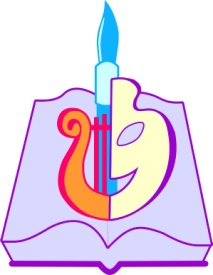 Государственное профессиональное образовательное учреждение РЕСПУБЛИКИ КОМИ«КОМИ РЕСПУБЛИКАНСКИЙ КОЛЛЕДЖ КУЛЬТУРЫ ИМ. в. т. чИСТАЛЕВА»рабочая программа учебной дисциплины ОД.01.02. ОБЩЕСТВОЗНАНИЕ(включая экономику и право)для студентов, обучающихся по специальности54.02.02 «Декоративно-прикладное искусство и народные промыслы»Сыктывкар 2020Рабочая программа учебной дисциплины ОД.01.02. «Обществознание», реализующая федеральный государственный образовательный стандарт среднего (полного) общего образования (профильное обучение) в пределах программы подготовки специалистов среднего звена, разработана на основе примерной программы учебной дисциплины для профессиональных образовательных организаций, рекомендованной Федеральным государственным автономным учреждением «Федеральный институт развития образования» (ФГАУ «ФИРО»)Рабочая программа учебной дисциплины ОД.01.02. «Обществознание», реализующая федеральный государственный образовательный стандарт среднего (полного) общего образования (профильное обучение) в пределах программы подготовки специалистов среднего звена, разработана на основе примерной программы учебной дисциплины для профессиональных образовательных организаций, рекомендованной Федеральным государственным автономным учреждением «Федеральный институт развития образования» (ФГАУ «ФИРО»)54.02.02 «Декоративно-прикладное искусство и народные промыслы»Фамилия, имя, отчествоУченая степень (звание)[квалификационная категория]Должность1Пинаевская Елена ИвановнаПерваяпреподавательТехническую и содержательную экспертизу рабочей программы провелиТехническую и содержательную экспертизу рабочей программы провелиТехническую и содержательную экспертизу рабочей программы провелиФамилия, имя, отчествоУченая степень (звание)[квалификационная категория]Должность1Котов Пётр Павловичкандидат исторических наукпрофессор кафедры истории России и зарубежных стран Института гуманитарных наук СыктГУ имени Питирима СорокинаСогласовано с  Педагогическим советом ГПОУ РК «Колледж культуры»Протокол № 1 от «04» сентября 2020 г.УтвержденоПриказом директораГПОУ РК «Колледж культуры»от 04.09.2020 1Паспорт рабочей программы учебной дисциплины42.Структура и содержание учебной дисциплины 72.1.Объем учебной дисциплины и виды учебной работы72.2.Тематический план и содержание учебной дисциплины ОД.01.02. «Обществознание», для студентов, обучающихся по специальности54.02.02 «Декоративно-прикладное искусство и народные промыслы»83Условия реализации учебной дисциплины224Контроль и оценка результатов освоения учебной дисциплины25ОД.01.02. «Обществознание» (включая экономику и право)название дисциплины в соответствии с рабочим учебным планоммаксимальной учебной нагрузки обучающегося88часов, в том числечасов, в том числеобязательной аудиторной учебной нагрузки обучающегосяобязательной аудиторной учебной нагрузки обучающегося68часов,самостоятельной работы обучающегосясамостоятельной работы обучающегося20часов.№Вид учебной работыОбъем часов1Максимальная учебная нагрузка (всего)882Обязательная аудиторная учебная нагрузка (всего)68Из них практических513Самостоятельная работа обучающегося (всего)20Итоговая аттестация в форме дифференцированного зачёта в 3 семестреИтого88Обществознание (включая экономику и право)наименованиепо специальности Декоративно-прикладное искусство и народные промыслы»Номер разделов и темНаименование разделов и темСодержание учебного материала; лабораторные работы и практические занятия; самостоятельная работа обучающихся; курсовая работа (проект)(если предусмотрены)Максимальный объем часовСамостоятельная работаАудиторные занятияУровень освоения123456Раздел 1.Философские и психологические знания об обществе и человеке7161,2,3Тема 1.1.Общество как сложная и динамическая система716Содержание учебного материалаВходной контрольЛекция: Науки о природе и науки об обществе.1Практическое занятие:Рассмотреть системное строение общества, выделить его элементы и подсистемы.1Лекция: Социальное    взаимодействие    и общественные отношения. Практическое занятие:Дать характеристику основным институтам общества.1Практическое занятие:Проанализировать многовариантность общественного развития. Сравнить эволюцию и революцию как формы социального изменения. Рассмотреть понятие общественного прогресса.1Лекция: Общество и человек перед лицом угроз и вызовов XXI века. Процессы глобализации. Практическое занятие:Выявить и проанализировать глобальные проблемы современности. Рассмотреть право человека на благоприятную окружающую среду и изучить способы его защиты. Привести примеры экологических правонарушений.2Самостоятельная работа студентовРабота с понятийным аппаратом: общество, подсистемы, институты, революция, модернизация, аграрное общество, информационное общество, индустриальное общество.Подготовить доклад на тему «Трансформация взглядов на человека и общество в философии» (Платон, Аристотель, Фома Аквинский,  Аврелий Августин,  Дж. Локк, А. Смит К. Маркс, М. Вебер, Ж.П. Сартр, Э.Фромм) (на выбор).Работа с материалами учебника Л.Н.Боголюбова, 10 кл.: глава 1, § 1 – 6; письменно ответить на вопросы к главе 1,№ 1,2,4, стр.69.Раздел 2Человек и Общество.9181,2,3Тема 2.1.Человек как творец и творение культуры.Содержание учебного материала4-4Лекция:Человек как результат биологической и социокультурной эволюции.  Практическое занятие:Дать определения понятиям «мышление», «деятельность», «потребности», «интересы». Выявить их взаимосвязь.1Семинар:Обсудить тему «Наука». Выявить основные особенности научного мышления. Рассмотреть и провести сравнение естественных и социально-гуманитарных наук. Рассмотреть виды человеческих знаний. Провести дебаты по вопросам: «Свобода и необходимость в человеческой деятельности» и «Свобода и ответственность».1Лекция: Философия: проблема познаваемости мира. Понятие истины, ее критерии.1Лекция: Понятие культуры. Практическая работа:Рассмотреть многообразие культур. Дать определение понятиям «Религия. Искусство. Мораль. Право» и выявить их взаимосвязь.1Тема 2.2.Человек в системе общественных отношений.Содержание учебного материала5141,2,3Практическое занятие: Проанализировать общественное и индивидуальное сознание. Рассмотреть понятие «Социализация индивида». Дать определение понятию «Социальная роль». Выявить многообразие социальных ролей человека.  Дать характеристику социальным ролям в юношеском возрасте.1Лекция: Самосознание индивида и социальное поведение.1Семинар:Обсудить тему «Общественная значимость и личностный смысл образования».Проанализировать значимость знаний, умений и навыков людей в условиях информационного общества. Лекция:Правила приема в образовательные учреждения профессионального образования. Порядок оказания платных образовательных услуг.1Лекция: Духовная жизнь человека.1Самостоятельная работа студентовРабота с материалами учебника Л.Н.Боголюбова, 10 кл.: глава 2, § 7-16, 22; письменно ответить на вопросы к главе 2, № 1,4, стр.166.Работа с материалами учебника А.Г.Важенина: глава 1, § 1.1, стр.5-14; записать определения в конспект.Работа с материалами учебника А.Г.Важенина: глава 1, § 1.1, стр.15-18; ответить на вопросы № 6-8. Работа с материалами учебника Л.Н.Боголюбова, 11 кл.:§ 1-14,32.; письменно ответить на вопросы к первой главе № 1-3, стр.153.1Раздел 3.Социальная сфера общества.143111,2,3Тема 3.1.Социальная структура общества и ее элементы. Социальные отношения.Содержание учебного материала413Лекция: Социальные отношения. Социальный статус человека. Социальные группы.Практическое занятие: Составить схему «Социальная структура современного  общества». 1Лекция: Социальные ценности и нормы. Социальный конфликт.Практическое занятие:Дать определение понятию «Отклоняющееся поведение», выявить причины его появления. Проанализировать типы отклоняющегося поведения. Рассмотреть варианты предотвращения отклоняющегося поведения.1Практическая работа:Работа в группах. Используя нормативно-правовую документацию составить краткую информационную брошюру «Правовые основы социальной защиты и социального обеспечения. Государственные санкции». 1Самостоятельная работа студентовРабота с материалами учебника Л.Н.Боголюбова, 11 кл.: § 1,2,4,5,6,7; письменно ответить на вопросы к § 1, № 1,3,8, 9, 11, стр.14.§ 2, № 5 (заполнить таблицу), стр.25.Подготовить презентацию на тему«Малая группа и её формы». Изучение дополнительной литературы по теме.1Тема 3.2.Социальная дифференциация общества Содержание учебного материала2-21,2,3Семинар в виде интеллектуальной игры. Дать определение понятию «Социальный контроль». Рассмотреть понятие «Социальный конфликт».Выявить причины социального конфликта. Предложить методы самоконтроля. 1Практическое занятие:Проанализировать понятия «социальная стратификация» и «социальная мобильность». Привести примеры социальной стратификации и социальной мобильности из жизни. Составить схему личной стратификации и мобильности.1Тема 3.3.Нации и межнациональные отношения.Содержание учебного материала3121,2,3Лекция: Этнические общности. Нации.Практическое занятие: Круглый стол. Дискуссия по теме:«Межнациональные отношения, этносоциальные конфликты, пути их решения». Практическое занятие:Используя текст Конституции РФ записать «Конституционные принципы национальной политики в РФ».2Самостоятельная работа студентовРабота с материалами учебника Л.Н.Боголюбова, 11 кл.: §1,7.Работа с материалами учебника Л.Н.Боголюбова, 11 кл.: §8,9; устно ответить на вопросы к §. Работа с источником: стр. 98-99, ответить на вопросы к тексту, стр.99Подготовить доклады по темам «Антиглобализм», «Терроризм» (на выбор студента).Изучение дополнительной литературы по теме.1Тема 3.4.Семья и брак.2-21,2,3Содержание учебного материалаЛекция: Семья и брак.  Порядок и условия заключения и расторжения брака. Правовое регулирование отношений супругов.Учебная дискуссия. Обсуждение темы: «Проблема развития семейных отношений. Проблема неполных семей в России.Современная демографическая ситуация в Российской Федерации». -2Тема 3.5.Молодежь как социальная группа2111,2,3Содержание учебного материала Лекция: Молодёжь как социальная группа. Особенности молодежной субкультуры. Практическое занятие:Проанализировать особенности молодежной политики  в Российской Федерации.1Самостоятельная работаРабота с материалами учебника А.Г.Важенина: глава 4, § 4.5, стр.319-329; ответить на вопросы к параграфу, стр. 329.Работа с материалами учебника А.Г.Важенина: глава 4, § 4.5, стр.300-309; ответить на вопросы к параграфу, стр. 309.Подготовить презентацию по любому направлению молодёжной субкультуры.Изучение дополнительной литературы по теме.1Раздел 4Духовная сфера жизни общества.1028Тема 4.1.Духовная культура4131,2,3Содержание учебного материала Семинар:Рассмотреть вопросы «Человек и культура», «духовный мир личности». Дать определение понятию «мировоззрение», рассмотреть типы мировоззрения в разные периоды исторического развития. 1Семинар:Дискуссия по вопросам: Познание. Виды человеческих знаний. Духовная сфера общества. Роль искусства в познании мира. Новаторство и традиции в культуре. Общество и научно-технический прогресс. Духовное производство и духовное потребление. 1Практическое занятие:На основе изученного материала составить схему «Взаимосвязь духовного производства и духовного потребления»1Самостоятельная работаРабота с материалами учебника А.Г.Важенина: глава 1, § 1.5, глава 2, §2.1; ответить на вопросы к параграфам.подготовить письменное сообщение по теме «Проблемы развития духовной культуры в современной России».Изучение дополнительной литературы по теме.1Тема 4.2.Наука и образование в современном мире.3-31,2,3Содержание учебного материала Лекция: Естественные и социально-гуманитарные науки. Основные особенности научного мышления. Роль научно-технического прогресса в развитии науки.1Лекция: Научная картина мира. Образование как социальный институт общества. Научные открытия и их влияние на общество, экономическую сферу. Образование, этапы развития образования. Политика государства в вопросе образования.1Практическое занятие: Работа с ФЗ «Об образовании»(выписать определения понятий, основные положения, выделить главную идею)1Тема 4.3.Роль религии как формы духовной культуры3121,2,3Содержание учебного материалаЛекция:Религия. Формы религии. Основные мировые религии. Семинар: Рассмотреть вопросы: «Значение и роль религии в жизни общества». «Церковь в современном мире». «Религиозные объединения и организации в РФ» и их деятельность.2Самостоятельная работа студентовРабота с материалами учебника А.Г.Важенина: глава 2, §2.2 – 2.4; ответить на вопросы к параграфам. Работа с материалами учебника А.Г.Важенина: глава 2, §2.5-2.6; ответить на вопросы к параграфам.1Всего в 1 семестре39732/21 пр.Номер разделов и темНаименование разделов и темСодержание учебного материала; лабораторные работы и практические занятия; самостоятельная работа обучающихся; курсовая работа (проект)(если предусмотрены)Объем часовОбъем часовОбъем часовУровень освоения123456Раздел 5Экономика и ее роль в жизни общества. 15312Тема 5.1.Экономика: наука и хозяйство. Типы экономических систем.4131,2,3Лекция:Экономика и экономическая наука. Метод экономической теории. Рациональное экономическое поведение собственника, работника, потребителя, семьянина, гражданина. Роль государства в экономике. Факторы производства и факторные доходы. Семинар: обсуждение вопросов:«Экономическая политика РФ». «Особенности современной экономики России». 2Практическое занятие:Дать определение и характеристику экономическим системам: Традиционная экономика. Рыночная экономика. Рыночный механизм. Командно-административная экономика. Смешанная экономика. Рассмотреть модели смешанной экономики.1Самостоятельная работа Подготовить эссе на тему «Особенности рыночных отношений в РФ».Работа с материалами учебникаА.Г.Важенина: § 3.1, стр.209-216,ответить на вопросы 1 – 7.1Тема 5. 2.Потребности и ресурсы2-21,2,3Содержание учебного материалаСеминар:Публичное обсуждение тем: «Экономические ресурсы их ограниченность». «Проблема выбора». 1Практическое занятие:Работа в группах по темам: «Экономические и бухгалтерские издержки и прибыль». «Постоянные и переменные затраты». «Основные источники финансирования бизнеса».«Фондовый рынок. Ценные бумаги (акции, облигации и др.)». «Основные принципы менеджмента. Основы маркетинга».1Тема 5.3.Рыночные структуры. Рынок. Виды рынков.4131,2,3Содержание учебного материала Лекция:Спрос и предложение. Общественные блага. Внешние эффекты.Понятие конкуренции. Политика защиты конкуренции. Совершенная конкуренция, монополия, олигополия. Антимонопольное законодательство.1Практическое занятие:Дать определение понятию «рынок». Составить схему «Виды рынков». Рассмотреть понятие «рынок труда». Дать развёрнутую характеристику понятию «безработица». Рассмотреть и записать государственную политику в области занятости опираясь на законодательную базу РФ.1Практическое занятие:Работа в группах. Работа с ФЗ «О защите конкуренции»ФЗ « О естественных монополиях»Составить конспект по плану:1. Выпиши название источника, место и год создания.2. Прочитай текст полностью, выбери основные мысли.3. Разработай условные знаки сокращения слов.4. Выпиши главные положения текста. 5. Проанализируй их содержание.1Самостоятельная работа Работа с материалами учебникаА.Г.Важенина: § 3.4, стр.255-267,ответить на вопросы к параграфу.Подготовить эссе по теме « Социальные последствия безработицы»1Тема 5.4.Денежная система. Инфляция.Банковская и финансовая система государства.Содержание учебного материала2-21,2,3Лекция:Государственный бюджет. Государственный долг. Практическая работа: Дать определение понятию «налоги».  Рассмотреть виды налогов. Проанализировать отличия налогов с предприятий.Записать права и обязанности налогоплательщиков (работа с НК РФ)Рассмотреть фискальную политику государства.1Лекция:Финансовой система и её структура. Финансовые институты. Банк. Банковская система. Элементы банковской системы. Услуги банка.Практическое занятие: Рассмотреть историю возникновения денег, проследить эволюцию видов денег. Рассмотреть понятие «Кредитно-денежная политика государства».1Тема 5.5.Экономический рост и цикличность развития экономики. Мировая экономика3121,2,3Содержание учебного материала Лекция:Экономический рост и развитие. Понятие ВВП и ВНП. Экономические циклы. Основы денежной и бюджетной политики государства.1Практическое занятие:Рассмотреть вопросы «Мировое хозяйство и международное разделение труда. Государственная политика в области международной торговли. Протекционизм. Валютный курс». Составить развёрнутый конспект.Диспут по вопросам «Глобализация и глобальные экономические проблемы. Интеграционные процессы в экономике».1Самостоятельная работаРабота с материалами учебникаА.Г.Важенина: § 3.4, стр.254-263,ответить на вопросы 1 – 7.Работа с материалами учебникаА.Г.Важенина: § 3.5, стр.268-276,ответить на вопросы к параграфу.Выполнить творческое задание на стр.276.1Раздел 6Политика как общественное явление12481,2,3Тема 6.1Политика и власть. Содержание учебного материала3121,2,3Лекция:Политика. Политическая система. Понятие власти. Типы общественной власти.Практическое занятие:Составить схему «Основные политические институты. Их функции».1Практическое занятие:Рассмотреть политическую структуру современной России и составить схему.1Самостоятельная работа Работа с материалами учебникаА.Г.Важенина: § 5.1, стр.330-333,ответить на вопросы к параграфу.Работа с материалами учебникаЛ.Н. Боголюбова, 11 класс: § 15, стр.155-165,ответить на вопросы к параграфу.Изучение дополнительной литературы по теме.1Тема 6.2.Государство в политической  системе.3121,2,3Содержание учебного материалаЛекция: Государство. Внутренние и внешние функции государства. Формы государства: форма правления, административно-территориальное устройство. Государственный суверенитет. Практическая работа: составить конспект в виде схемы.1Лекция:Политический режим, типология политических режимов. Практическое занятие:Рассмотреть демократию, как форму политического режима. Записать определение «Демократия», её основные ценности и признаки.Рассмотреть понятия «Правовое государство», «Гражданское общество», записать определение и признаки правового государства. Проанализировать взаимодействие правового государства и гражданского общества.1Самостоятельная работаРабота с материалами учебникаА.Г.Важенина: § 5.1,стр.330-342,§ 5.2, стр. 342 – 358, § 5.3, стр.358-367, § 5.4, стр.367-379,§ 5.5, стр.379-387.Подготовиться к проверочной работе.1Тема 6.3.Личность и государство.2111,2,3Содержание учебного материалаСеминар: Рассмотреть вопросы «Человек в политической жизни. Политическая психология и политическое поведение. Политическое участие и политическое лидерство. Политическая элита. Особенности формирования политической элиты в РФ. Политическая идеология. СМИ в политической системе общества.1Самостоятельная работаРабота с материалами учебникаА.Г.Важенина: § 5.6, стр.388-400.Подготовить эссе на тему  «Могу ли я стать политическим лидером?»Дать характеристику и проанализировать деятельность одной из политических партий современной России.1Тема 6.4.Политические партии и движения.4131,2,3Содержание учебного материала Семинар:Дискуссия по вопросамИзбирательная кампания в РФ. Отличительные черты выборов в России. Законодательство Российской Федерации о выборах. 1Урок-круглый стол.Политический процесс. Его особенности в РФ. Регулирование деятельности политических партий в законодательстве РФ.2Самостоятельная работа Работа с материалами учебникаЛ.Н. Боголюбова, 11 класс: § 22-23, стр.230-253,ответить на вопросы к параграфам.Подготовить мультимедийную презентацию «Политические роли личности»1Всего во 2 семестре27720/14 пр.Номер разделов и темНаименование разделов и темСодержание учебного материала; лабораторные работы и практические занятия; самостоятельная работа обучающихся; курсовая работа (проект)(если предусмотрены)Объем часовОбъем часовОбъем часовУровень освоения123456Раздел 7Право. Правовое регулирование общественных отношений.1,2,3Тема 7.1.Право и его роль в жизни общества3121,2,3Содержание учебного материалаЛекция:Понятие права.Право в системе социальных норм. Система права. Основные институты права, отрасли права. Право и его признаки.  Признаки правового государстваЧастное и публичное право. Правовая структура РФ.1Практическое занятие: заполнить таблицу «Правонарушения. Виды правонарушений»1Самостоятельная работа Работа с материалами учебникаА.Г.Важенина: § 6.1, стр.401 – 409, выполнить творческое задание к параграфу на стр.409; § 6.2, стр.409 – 414.Подготовить эссе на тему «Принцип разделения властей».1Тема 7.2.Формы права.3121,2,3Содержание учебного материала Лекция:Нормативно правовые акты и их характеристики. Субъекты права.1Практическое занятие:Работа с правовой документацией.1Самостоятельная работаРабота с материалами учебникаА.Г.Важенина: § 6.3, 6.4, стр.415 – 433.Составить (придумать) практические задачи на тему«Правовое положение человека».1Тема 7.3.Правоохранительные органы Российской Федерации.4131,2,3Содержание учебного материала Лекция: Система российского права. Законотворческий процесс РФ.1Практическое занятие: Работа в группах. Дать характеристику и проанализировать:Судебная система РФ. Адвокатура. Нотариат. Министерство юстиции РФ. Прокуратура. Министерство внутренних дел.  Федеральная служба безопасности.1Практическое занятие: Составить схему иерархии «Правоохранительные органы РФ».1Самостоятельная работа составление вопросов при помощи которых, можно проверить знания других обучающихся по пройденной теме,письменное оформление выводов по теме.1Тема 7.4.Конституционное право РФ4131,2,3Содержание учебного материала Лекция: Основы конституционного строя России. Система государственных органов. Законодательная и исполнительная власть. Конституционное судопроизводство. Институт президентства. Местное самоуправление.1Практическое занятие: Работа с правыми документами по вопросам «Гражданство в РФ. Порядок приобретения и прекращения гражданства в России».1Практическое занятие:Работа с Конституцией РФ и Законом о воинской обязанности и военной службе. Выводы по теме: Воинская обязанность: альтернативная или гражданская служба.1Самостоятельная работа Работа с материалами учебникаА.Г.Важенина: § 6.5, стр.445 – 458, выполнить творческое задание к параграфу, стр.458.1Тема 7.5.Отрасли Российского права5141,2,3Содержание учебного материала Лекция: Административное и гражданское право и правоотношения. Субъекты гражданского и административного права. Практическое занятие: Работа в парах с административным и гражданским кодексами РФ по вопросам:Споры и порядок их рассмотрения. Основные правила и принципы гражданского процесса.  Особенности административной юрисдикции. Физические лица, юридические лица. Организационно-правовые формы и правовой режим предпринимательской деятельности. Имущественные права. Право собственности (движимое и недвижимое имущество). Право на интеллектуальную собственность. Права потребителей. Право наследования. Способы защиты имущественных прав. Неимущественные права: честь, достоинство, имя. Способы защиты неимущественных прав.1Практическое занятие:Работа в парах с семейным кодексом РФ по вопросам:Семейное право. Понятие семейных правоотношений. Порядок и условие заключения и расторжения брака. Брачный договор, права и обязанности супругов. Опека и попечительство.1Практическое занятие: Работа в парах с трудовым законодательством РФ по вопросам:Трудовое право. Понятие трудовых отношений. Занятость и трудоустройство. Порядок приема на работу. Виды трудовых договоров.Порядок заключения, расторжения договоров. Трудовые споры и их решение.1Практическое занятие: Работа в парах с законодательством РФ по вопросам:Уголовное право. Преступление и наказание. Состав преступления и уголовная ответственность. Обстоятельства, исключающие уголовное наказание. Порядок наказания несовершеннолетних. Особенности уголовного процесса.1Самостоятельная работа Работа с материалами учебникаА.Г.Важенина: § 6.8, 6.9, 6.10, 6.11, стр.475 – 519.Подготовиться к тесту по теме.Подготовить эссе на тему « Смертная казнь: за и против».1Тема 7.6.Международное право2111,2,3Содержание учебного материлаСеминар по вопросам: Международная защита прав человека в условиях мирного и военного времени. Совет Европы. Европейский суд. Конвенция о правах ребенка.1Самостоятельная работаПодготовиться к дифференцированному зачёту1Дифференцированный зачет1-1Всего в 3 семестре22616/10 пр.Максимальное количество часов за весь курс обучения по дисциплине в 1 – 3 семестре882068/51 пр.3.1.1учебного кабинетаСоциально-экономических и гуманитарных наукуказывается наименование№Наименования объектов и средств материально-технического обеспеченияПримечанияОборудование учебного кабинета1.рабочие места по количеству обучающихся (25 мест)2.рабочее место преподавателя, оборудованное персональным компьютером с лицензионным или свободным программным обеспечением, соответствующим разделам программы и подключенным к сети Internet и средствами вывода звуковой информации3.доска для мела№Наименования объектов и средств материально-технического обеспеченияПримечанияТехнические средства обучения (средства ИКТ)КомпьютерПринтерМультимедиа проекторСтол для проектораЭкран (на штативе или навесной)№Выходные данные печатного изданияГодизданияГрифВаженин, А. Г. Обществознание для профессий и специальностей технического, естественно-научного, гуманитарного профилей [Текст]: учебник  для студентов учреждений среднего профессионального образования : рекомендовано Федеральным государственным автономным учреждением «Федеральный институт развития образования» / А. Г. Важенин. – М.: Академия, 2019. – 524 с. - (Профессиональное образование).2019Реком.Важенин, А. Г. Обществознание для профессий и специальностей технического, естественно-научного, гуманитарного профилей [Текст]: практикум : учебное пособие  для студентов учреждений среднего профессионального образования : рекомендовано Федеральным государственным автономным учреждением «Федеральный институт развития образования»/ А. Г. Важенин. – М.: Академия, 2018. – 240 с. - (Профессиональное образование).2018Реком.Важенин, А. Г. Обществознание для профессий и специальностей технического, естественно-научного, гуманитарного профилей [Текст] : контрольные задания : учебное пособие  для студентов учреждений среднего профессионального образования : рекомендовано Федеральным государственным автономным учреждением «Федеральный институт развития образования»/ А. Г. Важенин. – М.: Академия, 2017. – 143 с. - (Профессиональное образование).2017Реком.4.Обществознание. 10 класс : учебник для общеобразовательных организаций : базовый уровень : рекомендовано Министерством образования и науки РФ / [Л. Н. Боголюбов, Ю. И. Аверьянов, А. В. Белявский и др.] ; под ред. Л. Н. Боголюбова [и др.]. – 3-е изд. – Москва : Просвещение, 2016. – 349, [1] с2016Реком.5. Обществознание. 11 класс : учебник для общеобразовательных организаций : базовый уровень : рекомендовано Министерством образования и науки РФ / [Л. Н. Боголюбов, Н. И. Городецкая, Л. Ф. Иванова и др.] ; под ред. Л. Н. Боголюбова [и др.]. – 2-е изд. – Москва : Просвещение, 2016. – 334, [1] с2016Реком.6. Никитин, А. Ф. Право. 10-11 классы : учебник : базовый и углублённый уровни / А. Ф. Никитин, Т. И. Никитина. – 3-е изд., стер. – Москва : Дрофа, 2016. – 447,[1]  с2016Реком.№Выходные данные печатного изданияГодизданияГриф1.Певцова, Е. А. Право: основы правовой культуры: рекомендовано Министерством образования и науки РФ : учебник для 11 класса общеобразовательных учреждений: базовый и профильный уровни: в 2 ч.  / Е. А. Певцова. – 9-е изд. – Москва : «Русское слово», 2013. 2013Реком.2.Барщевский, М. Ю. Большая юридическая энциклопедия для дома и семьи / М. Ю. Барщевский.   – М. : АСТ Москва : АСТ : Астрель, 2010. – 640 с.20103.Бойкова, О. Ф. Правовое регулирование деятельности муниципальных библиотек: научно-практическое пособие. – М.: Либерея-Бибинформ, 2010. – 288 с.20104.КонсультантПлюс: Высшая школа [Электронный ресурс]: специальная подборка правовых документов и учебных материалов: электронная библиотека студента - 201620155.Макеев, А. В. Международное право : учебно-методическое пособие : рекомендовано НМС КРАГСиУ/ А. В. Макеев. – Сыктывкар : ГАОУ ВПО КРАГСиУ, 2012. – 269 с.2012Реком.6.Кравченко, А. И. Обществознание : учебник : рекомендовано УМЦ / А. И. Кравченко. – М. : Проспект, 2006. – 277 с.2006Реком.7.Марченко, М. Н. Правоведение : учебник для студентов / М. Н. Марченко, Е. М. Дерябина. – М. : Проспект, 2010. – 416 с20108.Правовое регулирование отношений в сфере культуры : рекомендовано СПбГУП / А. В. Стремоухова. – Санкт-Петербург: Изд-во СПбГУП, 2008. – 225 с. –  (Новое в гуманитарных науках;  Вып. 34).2008Реком.9.Сборник нормативных документов : в 2 ч / Министерство культуры Республики Коми, ГАУ РК «Центр народного творчества и повышения квалификации» ; отв. за выпуск А. И. Тихомирова. – Сыктывкар, 2012201210.Савина, И. А. Права человека. Информационная поддержка в библиотеке: учебно-методическое пособие. - М. : Литера, 2010 – 202 с. – (Современная библиотека. Вып. 82)201011.«Справочник учреждения культуры», Дом культуры», «Библиотека и закон» ( 2013-2017 год.)2016Периодика№Результаты обучения (освоенные умения, усвоенные знания)Формы и методы контроля и оценки результатов обученияОсвоенные умения1описывать основные социальные объекты, выделяя их существенные признаки; человека как социально-деятельное существо; основные социальные роли;Работа  с понятийным аппаратом (Терминологические диктанты)Проведение семинарских занятий.Дискуссии на актуальные темы, работа на практических занятиях и семинарахДифференцированный зачёт2сравнивать социальные объекты, суждения об обществе и человеке, выявлять их общие черты и различия;Составление сравнительных таблиц и схем. Дискуссии на актуальные темы, работа на практических занятиях и семинарах Дифференцированный зачёт3объяснять взаимосвязи изученных социальных объектов (включая взаимодействия общества и природы, человека и общества, сфер общественной жизни, гражданина и государства);Дискуссии на актуальные темы, работа на практических занятиях и семинарах. Решение проблемно-познавательных задач. Письменные контрольные работы, оценка докладов, презентаций Дифференцированный зачёт4приводить примеры социальных объектов определенного типа, социальных отношений, ситуаций, регулируемых различными видами социальных норм, деятельности людей в различных сферах;Решение проблемно-познавательных задач. Письменные контрольные работы, оценка докладов, презентаций. Работа с источниками, дополнительной литературой, статьёй журнала, газеты (написание рефератов, эссе, конспектов). Проверка и оценка докладов, рефератов, устный опрос.Дифференцированный зачёт5оценивать поведение людей с точки зрения социальных норм, экономической рациональности;Работа с учебником, статьей журнала, газеты (написание рефератов, эссе, конспектов). Проверка и оценка докладов, рефератов, устный опрос.Дифференцированный зачёт6решать в рамках изученного материала познавательные и практические задачи, отражающие типичные ситуации в различных сферах деятельности человека;Дискуссии на актуальные темы, работа на практических занятиях и семинарах Дифференцированный зачёт7осуществлять поиск социальной информации по заданной теме в различных источниках (материалах средств массовой информации, учебных текстах и других адаптированных источниках), различать в социальной информации факты и мнения;Составление сравнительных таблиц и схем.Работа с источниками, дополнительной литературой, статьёй журнала, газеты (написание рефератов, эссе, конспектов). Проверка и оценка докладов, рефератов, устный опрос.Дифференцированный зачёт8самостоятельно составлять простейшие виды правовых документов (заявления, доверенности);Решение проблемно-познавательных задач  по политологии, социологии. Решение учебно-практических задач по экономике и праву. Письменные контрольные работы, оценка докладов, презентаций. Выполнение заданий по темам в рамках самостоятельной работы.Сообщения и выступления на семинарах.Дифференцированный зачёт9использовать приобретенные знания и умения в практической деятельности и повседневной жизни для ориентирования в актуальных общественных событиях и процессах, нравственной и правовой оценки конкретных поступков людей, реализации и защиты прав человека и гражданина, осознанного выполнения гражданских обязанностей, первичного анализа и использования социальной информации, сознательного неприятия антиобщественного поведения;Дискуссии на актуальные темы, работа на практических занятиях и семинарах. Выполнение заданий по темам в рамках самостоятельной работы.Сообщения и выступления на семинарах.Дифференцированный зачётУсвоенные знания1социальные свойства человека, его взаимодействие с другими людьми;Самоконтроль.Реферат.Выполнение заданий по темам в рамках самостоятельной работы.Сообщения и выступления на семинарах.Устный опрос.Дифференцированный зачёт2сущность общества как формы совместной деятельности людей;Самоконтроль.Реферат.Выполнение заданий по темам в рамках самостоятельной работы.Сообщения и выступления на семинарах.Устный опрос.Дифференцированный зачёт3характерные черты и признаки основных сфер жизни общества;Самоконтроль.Реферат.Выполнение заданий по темам в рамках самостоятельной работы.Сообщения и выступления на семинарах.Устный опрос.Дифференцированный зачёт4содержание и значение социальных норм, регулирующих общественные отношения;;Самоконтроль.Реферат.Выполнение заданий по темам в рамках самостоятельной работы.Сообщения и выступления на семинарах.Устный опрос.Дифференцированный зачёт